§1165.  Federal Advance Interest FundThe Federal Advance Interest Fund shall be a special nonlapsing fund in the State Treasury.  All receipts, including interest, fines and penalties collected from the special assessment as defined in section 1241, shall be paid into this fund.  Income from investment of this fund shall be deposited to the credit of the fund.  All money in the fund shall be deposited, administered and disbursed in the same manner and under the same conditions and requirements as are provided by law for other special funds in the State Treasury.  [PL 1983, c. 738, §1 (NEW).]The money in this fund shall be used exclusively for the purpose of paying interest incurred on advances received from the Federal Unemployment Trust Fund.  If, as of December 31st of any year, no interest is payable and no balance of interest-bearing advances exists in the Unemployment Compensation Fund, the unobligated and unencumbered balance of the Federal Advance Interest Fund in excess of $50,000 shall be transferred to the Unemployment Compensation Fund by January 31st of the following year.  [PL 1983, c. 738, §1 (NEW).]SECTION HISTORYPL 1983, c. 738, §1 (NEW). The State of Maine claims a copyright in its codified statutes. If you intend to republish this material, we require that you include the following disclaimer in your publication:All copyrights and other rights to statutory text are reserved by the State of Maine. The text included in this publication reflects changes made through the First Regular and First Special Session of the 131st Maine Legislature and is current through November 1. 2023
                    . The text is subject to change without notice. It is a version that has not been officially certified by the Secretary of State. Refer to the Maine Revised Statutes Annotated and supplements for certified text.
                The Office of the Revisor of Statutes also requests that you send us one copy of any statutory publication you may produce. Our goal is not to restrict publishing activity, but to keep track of who is publishing what, to identify any needless duplication and to preserve the State's copyright rights.PLEASE NOTE: The Revisor's Office cannot perform research for or provide legal advice or interpretation of Maine law to the public. If you need legal assistance, please contact a qualified attorney.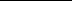 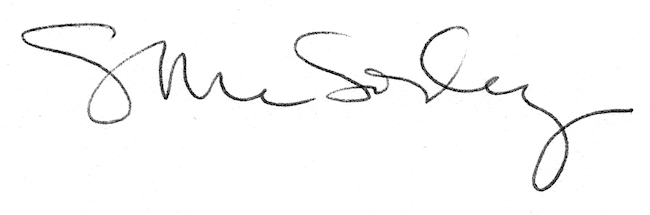 